In the main interface we have a toggle icon,we the default value for this is null. When user clicked on that we are setting a local variable value as true. 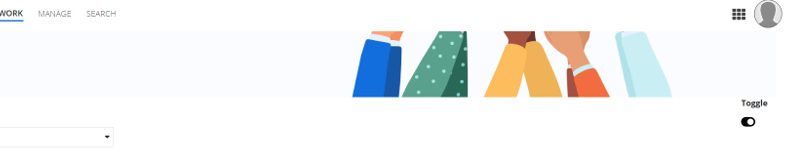 Below this toggle icon we have a link, When user clicked on that link it will initiate a process model using a!startprocesslink smart service. 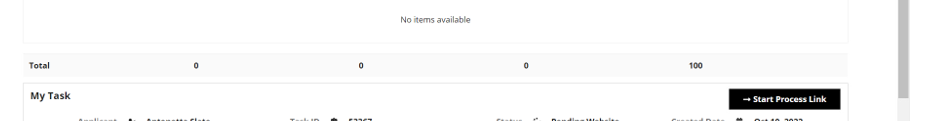 That process model has interface rule in the startform, when user perform some action on that screen and submit the form he will again land on the main interface rule.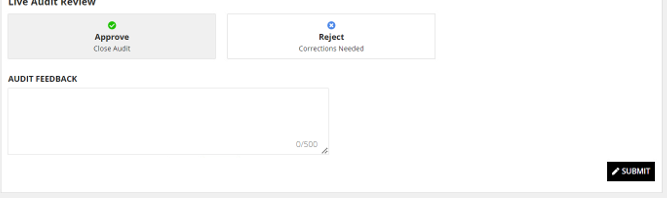 